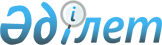 Аудандық мәслихаттың "Талғар ауданының 2009 жылға арналған бюджеті туралы" 2008 жыл 24 желтоқсандағы N 15-87 шешіміне өзгертулер енгізу туралы
					
			Күшін жойған
			
			
		
					Алматы облысы Талғар аудандық мәслихатының 2009 жылғы 22 сәуірдегі N 20-114 шешімі. Алматы облысының Әділет департаменті Талғар ауданының Әділет басқармасында 2009 жылы 23 сәуірде N 2-18-82 тіркелді. Күші жойылды - Алматы облысы Талғар аудандық мәслихатының 2010 жылғы 11 ақпандағы № 28-172 шешімімен      Ескерту. Күші жойылды - Алматы облысы Талғар аудандық мәслихатының 11.02.2010 № 28-172 шешімімен.

      РҚАО ескертпесі.

      Мәтінде авторлық орфография және пунктуация сақталған.

      Қазақстан Республикасының "Бюджет Кодексінің" 111, 109-баптарының 1-тармақтарына, "Қазақстан Республикасындағы жергілікті мемлекеттік басқару және өзін-өзі басқару туралы" Заңының 6-бабы 1-тармағына сәйкес аудандық мәслихат ШЕШІМ ҚАБЫЛДАДЫ:

       

1."Талғар ауданының 2009 жылғы бюджеті туралы", 2008 жылғы 24 желтоқсандағы N 15-87 шешіміне, (2009 жылғы 5 қаңтардағы нормативтік құқықтық актілерді тіркеу тізілімінде N 2-18-79 тіркеу нөмірімен тіркелген, 2009 жылғы 24 қаңтардағы "Талғар" газетінің N 5 (3827) санында жарияланған, 2009 жылғы 25 ақпандағы N 17-99 шешіміне, 2009 жылғы 26 наурыздағы нормативтік құқықтық актілерді тіркеу тізілімінде N 2-18-81 тіркеу нөмірімен тіркелген, 2009 жылғы 1 сәуірдегі "Талғар" газетінің N 14-15 (3836) санында жарияланған), шешіміне мынандай өзгертулер енгізілсін:



      1 тармақтағы:



      1) "Кірістер" жолындағы "3623253" саны "4183420" санына өзгертілсін.



      2) "Шығындар" жолындағы "3623253" саны "4183420" санына өзгертілсін.

       

"Жалпы сипаттағы мемлекеттік қызмет көрсетулер" жолындағы "173777" саны "172518" санына өзгертілсін.

      "Білім беру" жолындағы "2685816" саны "2816659" санына өзгертілсін.

      "Әлеуметтік көмек және әлеуметтік қамсыздандыру" жолындағы "137290" саны "181702" санына өзгертілсін.

      "Тұрғын үй коммуналдық шаруашылығы" жолындағы "395058" саны "549134" санына өзгертілсін.

      "Мәдениет, спорт, туризм және ақпараттық кеңістік" жолындағы "40437" саны "38650" санына өзгертілсін.

      "Ауыл, су, орман, балық шаруашылығы, ерекше қорғалатын табиғи аумақтар, қоршаған ортаны және жануарлар дүниесін қорғау, жер қатынастары" жолындағы "20363" саны "78955"зсанына өзгертілсін.

      "Өнеркәсіп, сәулет, қала құрылысы және құрылыс қызметі" жолындағы "7645" саны "7432"зсанына өзгертілсін.

      "Көлік және коммуникациялар" жолындағы "38300" саны "73300" санына өзгертілсін.

      "Басқалар" жолындағы "36621" саны "36556" санына өзгертілсін.

      "Ресми трансферттер" жолына "568" санымен қосылсын.

       

2. Көрсетілген шешімінің 1-қосымшасы осы шешімге сәйкес жаңа редакцияда баяндалсын.

       

3. Осы шешім 2009 жылдың 1 қаңтарынан бастап қолданысқа енгізілсін.      Аудандық мәслихат

      сессиясының төрағасы                       Уали Азат Аубакирұлы      Аудандық мәслихат

      хатшысы                                    Ыдралиева Рая Мұсақызы

Аудандық мәслихаттың "Талғар

ауданының 2009 жылға

арналған бюджеті туралы"

2008 жылғы 22 сәуірдегі

N 20-114 шешіміне

1-қосымша      Экономика және бюджеттік

      жоспарлау бөлімінің бастығы                Сафин А.А
					© 2012. Қазақстан Республикасы Әділет министрлігінің «Қазақстан Республикасының Заңнама және құқықтық ақпарат институты» ШЖҚ РМК
				СанатыСанатыСанатыСанатымың

теңгеСыныбыСыныбыСыныбымың

теңгеIшкi сыныбыIшкi сыныбымың

теңгеА Т А У ЫА Т А У Ымың

теңге1. Кiрiстер41834201Салықтық түсімдер56646504Меншiкке салынатын салықтар4097061Мүлiкке салынатын салықтар1935433Жер салығы433404Көлiк құралдарына салынатын салық1688605Бiрыңғай жер салығы396305Тауарларға, жұмыстарға және қызметтер

көрсетуге салынатын ішкі салықтар1386092Акциздер988143Табиғи және басқа ресурстарды пайдаланғаны

үшін түсетін түсімдер77004Кәсiпкерлiк және кәсiби қызметтi жүргiзгені

үшiн алынатын алымдар3209508Заңдық мәнді іс-әрекеттерді жасағаны және

(немесе) оған уәкілеттігі бар мемлекеттік

органдар немесе лауазымды адамдар құжаттар

бергені үшін алынатын міндетті төлемдер181501Мемлекеттiк баж181502Салықтық емес түсiмдер31125501Мемлекет меншіктен түсетін кірістер8115Мемлекет меншігіндегі мүлікті жалға беруден

түсетін кірістер81104Мемлекеттік бюджеттен қаржыландырылатын,

сондай-ақ Қазақстан Республикасының

Ұлттық Банкінің бюджетінен (шығыстар

сметасынан) ұсталатын және

қаржыландырылатын мемлекеттік мекемелер

салатын айыппұлдар, өсімпұлдар, санкциялар

өндіріп алу3104441Мұнай секторы ұйымдарынан түсетін түсімдерді

қоспағанда, мемлекеттік бюджеттен

қаржыландырылатын, сондай-ақ Қазақстан

Республикасы Ұлттық Банкінің бюджетінен

(шығыстар сметасынан) ұсталатын және

қаржыландырылатын мемлекеттік мекемелер салатын

айыппұлдар, өсімпұлдар, санкциялар, өндіріп

алулар3104443Негізгі капиталды сатудан түсетін түсімдер39580801Мемлекеттік мекемелерге бекітілген мемлекеттік

мүлікті сату1458081Мемлекеттік мекемелерге бекітілген мемлекеттік

мүлікті сату14580803Жерді және материалдық емес активтерді сату2500001Жерді сату2500004Трансферттердің түсімдері280666702Мемлекеттік басқарудың жоғары тұрған

органдарынан түсетін трансферттер28066672Облыстық бюджеттен түсетін трансферттер28066677Қарыздар түсімі2500001Мемлекеттік ішкі қарыздар250002Қарыз алу келісім-шарттары250008Бюджет қаражаты қалдықтарының қозғалысы7822501Бюджет қаражатының қалдықтары782251Бюджет қаражатының бос қалдықтары78225ФункцияФункцияФункцияФункцияФункцияФункцияСомасы

мың

теңгеменКіші функцияКіші функцияКіші функцияКіші функцияКіші функцияСомасы

мың

теңгеменБюджеттік бағдарламаның әкімшісіБюджеттік бағдарламаның әкімшісіБюджеттік бағдарламаның әкімшісіБюджеттік бағдарламаның әкімшісіСомасы

мың

теңгеменБағдарламаБағдарламаБағдарламаСомасы

мың

теңгеменА Т А У ЫА Т А У ЫСомасы

мың

теңгемен2. Шығындар418342001Жалпы сипаттағы мемлекеттiк қызметтер17251801Мемлекеттік басқарудың жалпы

функцияларын орындайтын өкілді, атқарушы

және басқа органдар150459112Аудан мәслихатының аппараты11330001Аудан мәслихатының қызметін қамтамасыз

ету11330122Аудан әкімінің аппараты46352001Аудан әкімінің қызметін қамтамасыз ету46352123Қаладағы аудан, аудандық маңызы бар қала

кент, ауыл (село) ауылдық (селолық)

округ әкімінің аппараты92777001Қаладағы ауданның, аудандық маңызы бар

қаланың, кенттің, ауылдың, (селоның),

ауылдық (селолық) округтің әкімі

аппаратының қызметін қамтамасыз ету9277702Қаржылық қызмет12504452Ауданның қаржы бөлімі12504001Қаржы бөлімінің қызметін қамтамасыз ету9786003Салық салу мақсатында мүлікті бағалауды

жүргізу271805Жоспарлау және статистикалық қызмет9555453Ауданның (облыстық маңызы бар қаланың)

экономика және бюджеттік жоспарлау

бөлімі9555001Экономика және бюджеттік жоспарлау

басқармасының қызметін қамтамасыз ету955502Қорғаныс28501Әскери мұқтаждар285122Аудан (облыстық маңызы бар қала)

әкімінің аппараты285005Жалпыға бірдей әскери міндетті атқару

шеңберіндегі іс-шаралар28503Қоғамдық тәртіп, қауіпсіздік,

құқықтық, сот, қылмыстық-атқару

қызметі756301Құқық қорғау қызметi7563458Ауданның (облыстық маңызы бар қаланың)

тұрғын үй-коммуналдық шаруашылығы,

жолаушылар көлігі және автомобиль

жолдары бөлімі7563021Елді мекендерде жол жүрісі қауіпсіздігін

қамтамасыз ету756304Бiлiм беру281665901Мектепке дейінгі тәрбие және оқыту113320464Ауданның (облыстық маңызы бар қаланың)

білім беру бөлімі113320009Мектепке дейінгі тәрбие ұйымдарының

қызметін қамтамасыз ету11332002Бастауыш, негізгі орта және жалпы орта

білім беру2468971123Қаладағы, аудан, аудандық маңызы бар

қала, кент, ауыл (село), ауылдық

(селолық) округ әкімінің аппараты3647005Ауылдық (селолық) жерлерде балаларды

мектепке дейін тегін алып баруды және

кері алып келуді ұйымдастыру3647464Ауданның (облыстық маңызы бар қаланың)

білім беру бөлімі2465324003Жалпы білім беру2387865006Балалар үшін қосымша білім беру26605010Республикалық бюджеттен берілетін

нысаналы трансферттер есебінен білім

берудің мемлекеттік жүйесіне оқытудың

жаңа технологияларын енгізу5085404Техникалық және кәсіптік,орта білімнен

кейінгі білім беру15199464Ауданның (облыстық маңызы бар қаланың)

білім беру бөлімі15199018Кәсіптік оқытуды ұйымдастыру1519909Білім беру саласындағы өзге де қызметтер219169464Ауданның (облыстық маңызы бар қаланың)

білім беру бөлімі199739001Білім беру бөлімінің қызметін қамтамасыз

ету15092004Ауданның (облыстық маңызы бар қаланың)

мемлекеттік білім беру мекемелерінде

білім беру жүйесін ақпараттандыру14116005Ауданның (облыстық маңызы бар қаланың)

мемлекеттік білім беру мекемелер үшін

оқулықтар мен оқу-әдістемелік кешендерді

сатып алу және жеткізу34531011Өңірлік жұмыспен қамту және кадрларды

қайта даярлау стратегиясын іске асыру

шеңберінде білім беру объектілерін

күрделі, ағымды жөндеу136000467Ауданның (облыстық маңызы бар қаланың)

құрылыс бөлімі19430037Білім беру объектілерін салу және

реконструкциялау1943006Әлеуметтік көмек және әлеуметтік

қамсыздандыру18170202Әлеуметтік көмек159725451Ауданның (облыстық маңызы бар қаланың)

жұмыспен қамту және әлеуметтік

бағдарламалар бөлімі159725002Еңбекпен қамту бағдарламасы74351004Ауылдық жерлерде тұратын денсаулық

сақтау, білім беру, әлеуметтік

қамтамасыз ету, мәдениет және спорт

мамандарына отын сатып алу бойынша

әлеуметтік көмек көрсету12539005Мемлекеттік атаулы әлеуметтік көмек7887006Тұрғын үй көмегі16500007Жергілікті өкілетті органдардың шешімі

бойынша мұқтаж азаматтардың жекелеген

топтарына әлеуметтік көмек7899010Үйден тәрбиеленіп оқытылатын мүгедек

балаларды материалдық қамтамасыз ету1833014Мұқтаж азаматтарға үйде әлеуметтік көмек

көрсету984401618 жасқа дейінгі балаларға мемлекеттік

жәрдемақылар23272017Мүгедектерді оңалту жеке бағдарламасына

сәйкес, мұқтаж мүгедектерді міндетті

гигиеналық құралдармен қамтамасыз етуге,

және ымдау тілі мамандарының, жеке

көмекшілердің қызмет көрсетуі560009Әлеуметтік көмек және әлеуметтік

қамтамасыз ету саласындағы өзге де

қызметтер21977451Ауданның (облыстық маңызы бар қаланың)

жұмыспен қамту және әлеуметтік

бағдарламалар бөлімі21977001Жұмыспен қамту және әлеуметтік

бағдарламалар бөлімінің қызметін

қамтамасыз ету20746011Жәрдемақылар және басқа да әлеуметтік

төлемдерді есептеу, төлеу мен жеткізу

бойынша қызметтерге ақы төлеу123107Тұрғын үй коммуналдық шаруашылығы54913401Тұрғын үй шаруашылығы235416467Ауданның (облыстық маңызы бар қаланың)

құрылыс бөлімі235416003Мемлекеттік коммуналдық тұрғын үй

қорының тұрғын үй құрылысы79850019Тұрғын үй салу және сатып алу25000Республикалық бюджеттен берілетін

кредиттер есебінен25000004Инженерлік-коммуникациялық

инфрақұрылымның дамуы және жайластырылуы13056602Коммуналдық шаруашылық261180458Ауданның (облыстық маңызы бар қаланың)

тұрғын үй коммуналдық шаруашылығы,

жолаушылар көлігі және автомобиль

жолдары бөлімі261180029Сумен жабдықтау жүйесін дамыту62500030Өңірлік жұмыспен қамту және кадрларды

қайта даярлау стратегиясын іске асыру

шеңберінде инженерлік коммуникациялық

инфрақұрылымды жөндеу және елді

мекендерді көркейту19868003Елді мекендерді көркейту52538458Ауданның (облыстық маңызы бар қаланың)

тұрғын үй коммуналдық шаруашылығы,

жолаушылар көлігі және автомобиль

жолдары бөлімі52538015Елді мекендердегі көшелерді жарықтандыру21413016Елдi мекендердің санитариясын қамтамасыз

ету12387017Жерлеу орындарын күтіп-ұстау және туысы

жоқ адамдарды жерлеу1821018Елді мекендерді аббаттандыру және

көгалдандыру1691708Мәдениет, спорт, туризм және

ақпараттық кеңiстiк3865001Мәдениет саласындағы қызмет9786455Ауданның мәдениет және тілдерді дамыту

бөлімі9786003Мәдениет - демалыс жұмысын қолдау978602Спорт1842465Ауданның дене шынықтыру және спорт

бөлімі1842005Ұлттық және бұқаралық спорт түрлерін

дамыту1641006Аудандық деңгейде спорттық жарыстар

өткізу20103Ақпараттық кеңістік15569455Ауданның мәдениет және тілдерді дамыту

бөлімі11525006Аудандық (қалалық) кітапханалардың жұмыс

істеуі9594007Мемлекеттік тілді және Қазақстан

халықтарының басқа да тілдерін дамыту1931456Аудандық ішкі саясат бөлімі4044002Бұқаралық ақпарат құралдары арқылы

мемлекеттік ақпарат саясатын жүргізу404409Мәдениет, спорт, туризм және ақпараттық

кеңістікті ұйымдастыру жөніндегі өзге де

қызметтер11453455Ауданның мәдениет және тілдерді дамыту

бөлімі3169001Мәдениет және тілді дамыту бөлімінің

қызметін қамтамасыз ету3169456Ауданның ішкі саясат бөлімі4609001Ішкі саясат бөлімінің қызметін

қамтамасыз ету3741003Жастар саясаты саласындағы өңірлік

бағдарламаларды іске асыру868465Ауданның дене шынықтыру және спорт

бөлімі3675001Дене шынықтыру және спорт бөлімінің

қызметін қамтамасыз ету367510Ауыл, су, орман, балық шаруашылығы,

ерекше қорғалатын табиғи аумақтар,

қоршаған ортаны және жануарлар

дүниесін қорғау, жер қатынастары7895501Ауыл шаруашылығы18855462Аудандық ауыл шаруашылығы бөлімі13687001Ауыл шаруашылығы бөлімінің қызметін

қамтамасыз ету9715005Алып қойылатын және жойылатын ауру

жануарлардың, жануарлардан алынатын

өнімдер мен шикізаттың құнын иелеріне

өтеу3972453Ауданның (облыстық маңызы бар қаланың)

экономика және бюджеттік жоспарлау

бөлімі516806Жер қатынастары6300463Ауданның жер қатынастары бөлімі6300001Жер қатынастары бөлімінің қызметін

қамтамасыз ету6300006Аудандық маңызы бар қала, кент, ауыл,

ауылдық (селолық) округтердің шекарасын

белгілеу кезінде жүргізілетін жерге

орналастыру009Ауыл, су, орман, балық шаруашылығы,

ерекше қорғалатын табиғи аумақтар,

қоршаған ортаны және жануарлар дүниесін

қорғау, жер қатынастары саласындағы

өзге де қызметтер53800123Қаладағы аудан, аудандық маңызы бар

қала, кент, ауыл (село) ауылдық

(селолық) округ әкімінің аппараты53800019Өңірлік жұмыспен қамту және кадрларды

қайта даярлау стратегиясын іске асыру

шеңберінде ауылдарда (селоларда),

ауылдық (селолық) округтерде әлеуметтік

жобаларды қаржыландыру5380011Өнеркәсіп,сәулет, қала құрылысы және

құрылыс қызметі743202Сәулет, қала құрылысы және құрылыс

қызметі7432467Ауданның құрылыс бөлімі4316001Құрылыс бөлімінің қызметін қамтамасыз

ету4316468Ауданның сәулет және қала құрылысы

бөлімі3116001Қала құрылысы және сәулет бөлімінің

қызметін қамтамасыз ету3116003Елді мекендер құрылысының бас

жоспарларын әзірлеу12Көлік және коммуникациялар7330001Автомобиль көлігі38300458Ауданның тұрғын үй коммуналдық

шаруашылығы, жолаушылар көлігі және

автомобиль жолдары бөлімі38300023Автомобиль жолдарын жұмыс істеуін

қамтамасыз ету3830009Көлік және коммуникациялар саласындағы

өзге де қызметтер35000458Ауданның тұрғын үй коммуналдық

шаруашылығы, жолаушылар көлігі және

автомобиль жолдары бөлімі35000008Өңірлік жұмыспен қамту және кадрларды

қайта даярлау стратегиясын іске асыру

шеңберінде ауылдарда (селоларда),

ауылдық (селолық) округтерде әлеуметтік

жобаларды қаржыландыру3500013Басқалар3655603Кәсіпкерлік қызметті қолдау және

бәсекелестікті қорғау3711469Ауданның кәсіпкерлік бөлімі3711001Кәсіпкерлік бөлімі қызметін қамтамасыз

ету371109Басқалар32845452Ауданның қаржы бөлімі29506012Ауданның жергілікті атқарушы органының

резерві29506458Ауданның тұрғын үй коммуналдық

шаруашылығы жолаушылар көлігі және

автомобиль жолдары бөлімі3339001Тұрғын үй коммуналдық шаруашылығы

жолаушылар көлігі және автомобиль

жолдары бөлімінің қызметін қамтамасыз

ету333915Ресми трансферттер56801Ресми трансферттер568452Ауданның қаржы бөлімі568006Нысаналы трансферттерді қайтару56816Қарыздарды өтеу22009801Қарыздарды өтеу220098452Ауданның қаржы бөлімі220098009Жергілікті атқарушы органдардың борышын

өтеу220098